                                                                sestavený ke dni 31.12.2019Plné členění rozpočtových příjmů a výdajů podle rozpočtové skladby je uvedeno ve výkazuFin 2-12M, sestava k 31.12.2019, který je přílohou závěrečného účtu.Významné akce v roce 2019:Přehled přijatých dotací :Souhrnný dotační vztah                                                            52.300,-Dotace Volby                                                                               14.702,60Dotace ostatní – les                                                                   16.200,-  Celkem dotace                                                                           83.202,60Finanční majetek ,pohledávky a závazky obce k 31.12.2019a) finanční majetek : zůstatek na běž.účtu   k 31.12.2019                  75.790,51                                  zůstatek na účtu u ČNB k 31.12.2019                    35.002,67                                 zůstatek pokladny k 31.12.2019                               24.401,-b) pohledávky obce k 31.12.2019   (nájmy)                                           10.900,-c) závazky (neproplacené faktury) k 31.12.2019                                  15.982,90Hospodaření s majetkem obce:Hospodářský výsledek obce za rok 2019Náklady v roce 2019 celkem :     1 500 975,05Výnosy v roce  2019 cekem :       1 694 285,85                                        Hospodářský výsledek za rok 2019 :   193 310,80 Obec v roce 2019 ukončila hospodaření se ziskem.Přezkoumání hospodaření obce za rok 2019Bylo provedeno ve dnech 23.1.2020,15.5.2020,21.5.2020 a 29.5.2020 dle ustanovení Zák.č.420/2004 Sb. , auditorskou společností A+D HELP, spol. s.r.o., Seifertova 525, 261 02 Příbram VII.Závěr přezkoumání :  Při přezkoumání hospodaření za rok 2019 byly zjištěny chyby a nedostatky popsané ve Zprávě přezkumu hospodaření za rok 2019, příloha B,která je nedílnou součástí Závěrečného účtu.    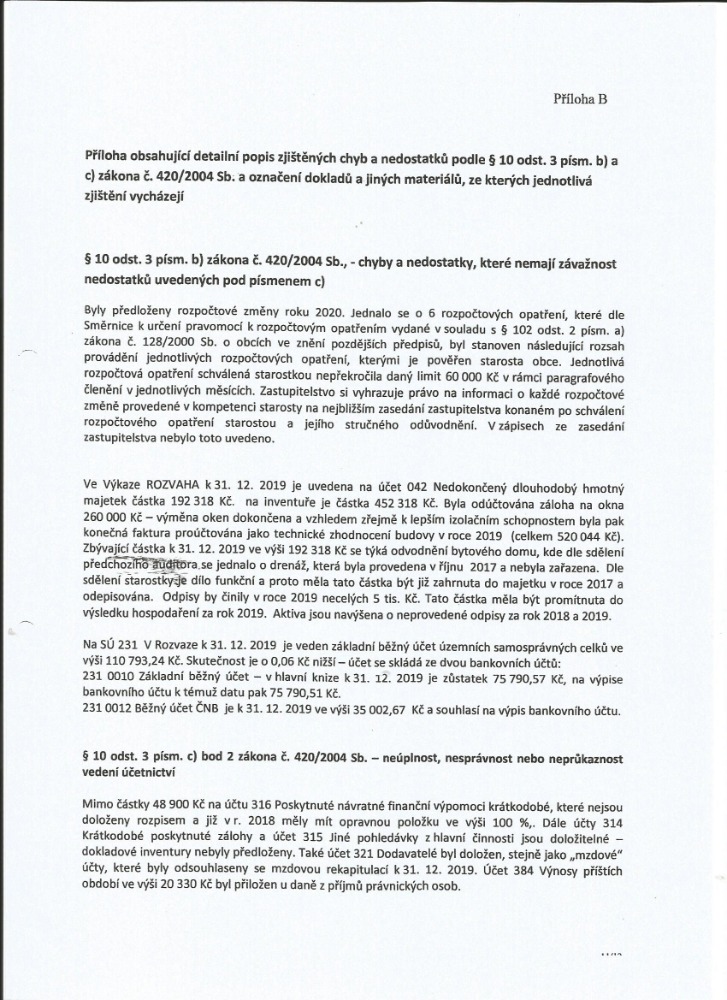 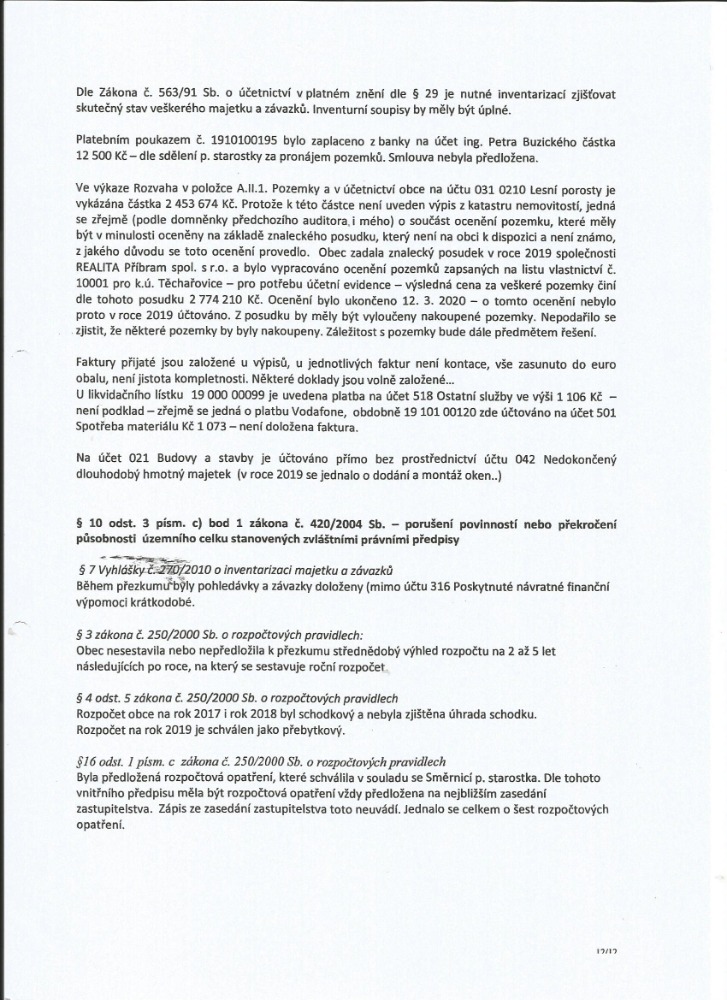 Přílohy závěrečného účtu :Účetní výkazy          - Rozvaha                                       Finanční výkazy       - Fin 2-12M                                  - Příloha                                                                             - Výkaz zisku a ztrátyZpráva o výsledku přezkoumání hospodaření za rok 2019.                                     Obec Těchařovice    Návrh závěrečného účtu za rok 2019Rozpočtové hospodaření dle tříd - sumárněPŘÍJMYTřídaSkutečnostRozpočet schválený%Rozpočet upravený%Rozdíl1   DAŇOVÉ PŘÍJMY1141250.421188000.0096.061206000.0094.6364749.582   NEDAŇOVÉ PŘÍJMY453433.83457500.0099.11552500.0082.0799066.173   KAPITÁLOVÉ PŘÍJMY0.00120000.000.00120000.000.00120000.004   PŘIJATÉ TRANSFERY83202.6046200.00180.0997500.0085.3414297.40C E L K E M   P Ř Í J M Y1677886.851811700.0092.611976000.0084.91298113.15VÝDAJETřídaSkutečnostRozpočet schválený%Rozpočet upravený%Rozdíl5   BĚŽNÉ VÝDAJE1347252.371427400.0094.391636600.0082.32289347.636   KAPITÁLOVÉ VÝDAJE260044.00335000.0077.63316000.0082.2955956.00C E L K E M   V Ý D A J E1607296.371762400.0091.201952600.0082.32345303.63FINANCOVÁNÍTřídaTřídaTřídaSkutečnostSkutečnostRozpočet schválenýRozpočet schválený%%Rozpočet upravenýRozpočet upravený%%RozdílRozdílRozdílKrátkodobé financování z tuzemskaKrátkodobé financování z tuzemskaKrátkodobé financování z tuzemskaKrátkodobé financování z tuzemskaKrátkodobé financování z tuzemskaKrátkodobé financování z tuzemskaKrátkodobé financování z tuzemskaKrátkodobé financování z tuzemskaKrátkodobé financování z tuzemskaKrátkodobé financování z tuzemskaKrátkodobé financování z tuzemskaKrátkodobé financování z tuzemskaKrátkodobé financování z tuzemskaKrátkodobé financování z tuzemska8115Změna stavu krátkodob.prostředků na bank.účtech (+/-)-70590.48-70590.48-49300.00-49300.00143.19143.19-23400.00-23400.00301.67301.6747190.4847190.4847190.48Opravné položky k peněžním operacímOpravné položky k peněžním operacímOpravné položky k peněžním operacímOpravné položky k peněžním operacímOpravné položky k peněžním operacímOpravné položky k peněžním operacímOpravné položky k peněžním operacímOpravné položky k peněžním operacímOpravné položky k peněžním operacímOpravné položky k peněžním operacímOpravné položky k peněžním operacímOpravné položky k peněžním operacímOpravné položky k peněžním operacímOpravné položky k peněžním operacímCELKEM FINANCOVÁNÍCELKEM FINANCOVÁNÍ-70590.48-70590.48-49300.00-49300.00143.19143.19-23400.00-23400.00301.67301.6747190.4847190.4847190.48Název majetkového účtuPočáteční stav k 1.1.Změna stavuKonečný stav k 31.12Dlouhodobý nehmotný majetekDlouhodobý nehmotný majetekDlouhodobý nehmotný majetekDlouhodobý nehmotný majetekDrobný dlouhodobý nehmotný majetek41206.000.0041206.00Dlouhodobý hmotný majetek odpisovanýDlouhodobý hmotný majetek odpisovanýDlouhodobý hmotný majetek odpisovanýDlouhodobý hmotný majetek odpisovanýStavby8593873.16520044.009113917.16Samost.hm.mov.věci a soub.hm.movit.věcí72120.000.0072120.00Drobný dlouhodobý hmotný majetek345808.0046964.00392772.00Dlouhodobý hmotný majetek neodpisovanýDlouhodobý hmotný majetek neodpisovanýDlouhodobý hmotný majetek neodpisovanýDlouhodobý hmotný majetek neodpisovanýPozemky9557647.500.009557647.50Nedokončený a pořizovaný dlouhodobý majetekNedokončený a pořizovaný dlouhodobý majetekNedokončený a pořizovaný dlouhodobý majetekNedokončený a pořizovaný dlouhodobý majetekNedokončený dlouhodobý hmotný majetek452318.00-260000.00192318.00